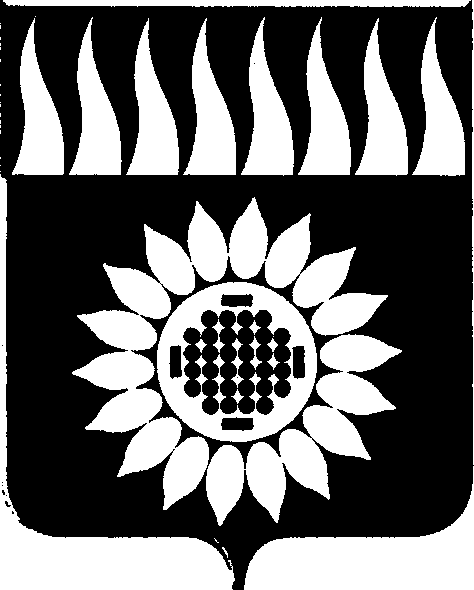 ГОРОДСКОЙ ОКРУГ ЗАРЕЧНЫЙД У М Ашестой  созыв____________________________________________________________ТРИДЦАТОЕ ОЧЕРЕДНОЕ ЗАСЕДАНИЕР Е Ш Е Н И Е26.04.2018 г. № 44-Р  О внесении изменений в Кодекс этики и служебного поведения муниципальных служащих городского округа Заречный 	  На основании ст. 45 Устава городского округа Заречный        Дума решила:        1. Внести в Кодекс этики и служебного поведения муниципальных служащих городского округа Заречный, утвержденный решением Думы от 12.05.2011г. № 42-Р (с изменениями от 21.12.2017г. № 147-Р), следующие изменения:       1.1. в подпункте 6 пункта 9 исключить слова «либо органы местного самоуправления»;        1.2. в пункте 28 слова «с другими муниципальными служащими» заменить словами «с гражданами и другими муниципальными служащими».        2. Опубликовать настоящее решение в установленном порядке и разместить на официальном сайте городского округа Заречный.Председатель Думы городского округа                                                В.Н. БоярскихГлава городского округа                                                                        А.В. Захарцев